									ПРОЕКТ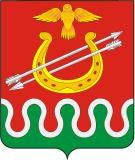 Администрация Боготольского районаКрасноярского краяПОСТАНОВЛЕНИЕг. Боготол________2023 года								№ ______ – пО внесении изменений в постановление администрации Боготольского района от 14.07.2015 № 374-п «Об утверждении Муниципальной программы Боготольского района Красноярского края «Обращение с отходами на территории Боготольского района»	В соответствии со статьей 179 Бюджетного кодекса Российской Федерации, Постановлением Администрации Боготольского района от 05.08.2013 № 560-п «Об утверждении Порядка принятия решений о разработке муниципальных программ Боготольского района, их формировании и реализации», руководствуясь статьей 18 Устава Боготольского районаПОСТАНОВЛЯЮ:1.Внести в постановление администрации Боготольского района от 14.07.2015г. № 374-п «Об утверждении Муниципальной программы Боготольского района Красноярского края «Обращение с отходами на территории Боготольского района» (далее – Программа) следующее изменение:	Муниципальную программу Боготольского района Красноярского края «Обращение с отходами на территории Боготольского района» изложить в новой редакции согласно приложению к настоящему постановлению.2. Контроль над исполнением постановления возложить на заместителя Главы района по оперативным вопросам Безрядина А.В.3.Настоящее постановление опубликовать в периодическом печатном издании «Официальный вестник Боготольского района» и разместить на официальном сайте Боготольского района в сети Интернет (www.bogotol-r.ru).4.Постановление вступает в силу после его официального опубликования.Глава Боготольского района						Н.В.БакуневичПриложениек постановлению администрацииБоготольского районаот _________2023 г. № _____ - пМуниципальная программа«Обращение с отходами на территории Боготольского района»1.Паспорт программы2.Характеристика текущего состояния в сфере обращения с отходами с указанием основных показателей социально-экономического развития Боготольского районаФедеральный закон Российской Федерации от 10.01.2002 N 7-ФЗ "Об охране окружающей среды" определяет экологическую безопасность, как состояние защищенности природной среды и жизненно важных интересов человека от возможного негативного воздействия субъектов, осуществляющих хозяйственную и иную деятельность, а также от чрезвычайных ситуаций природного и техногенного характера и их последствий.Обеспечение экологической безопасности является одним из важных факторов реализации конституционного права граждан на благоприятную окружающую среду, а также необходимым условием улучшения качества жизни и здоровья населения.Площадь территории Боготольского района – 292158 га. Район образуют 8 сельсоветов, в состав которых входит 38 населенных пунктов. Население на  01.01.2023 год - 7833 человек.Экологические проблемы Боготольского муниципального района типичны для многих районов. К их числу относится проблемы утилизации отходов производства и потребления, загрязнение территорий несанкционированными свалками.Негативное воздействие отходов выражается в поступлении в окружающую среду вредных химических и токсичных веществ, ведущих к загрязнению почв, поверхностных и подземных вод, атмосферного воздуха.Основными проблемами обращения с отходами производства и потребления на территории района являются:- несанкционированные свалки;-отсутствие пунктов приема вторсырья;-отсутствие полигона ТКО.Реальную угрозу обеспечению экологической безопасности на территории района представляет загрязнение и захламление территорий лесов, пойм рек и обочин дорог несанкционированными свалками. В связи с этим возникает необходимость в проведении мероприятий, направленных на санитарную очистку данных территорий.В настоящее время в Боготольском районе проблема утилизации отходов производства и потребления частично решена. Твердые коммунальные отходы вывозятся региональным оператором. Необходимо усовершенствовать систему обращения с отходами производства и потребления, требуется организация раздельного сбора и сортировки отходов и передачу их на вторичную переработку, а также утилизацию особо опасных отходов. Это будет способствовать значительному уменьшению захораниваемых отходов и крупногабаритного мусора на полигоне.Совершенствование системы экологического образования, воспитания и информирования населения становится все более актуальной задачей. Конституцией Российской Федерации каждому гражданину гарантировано право на достоверную информацию о состоянии окружающей среды. В области экологии должны быть определены открытость экологической информации, участие гражданского общества, органов самоуправления и бизнеса в подготовке, обсуждении, принятии и реализации решений в области охраны окружающей среды.При этом уровень экологической культуры и экологического образования части населения Боготольского района остается довольно низким, что зачастую является причиной осуществления деятельности, негативно влияющей на состояние окружающей среды. Для решения указанных проблем необходимо формирование экологического сознания и повышение уровня экологической культуры населения области путем его информирования о состоянии окружающей среды и привлечения к участию в мероприятиях, направленных на охрану окружающей среды.На основании вышеизложенного можно утверждать, что сложившаяся экологическая ситуация на территории Боготольского муниципального образования требует постоянного внимания. Одним из ключевых направлений развития района является повышение уровня и качества жизни населения. Это обусловило необходимость разработки муниципальной программы «Обращение с отходами на территории Боготольского района».3.Приоритеты и цели социально-экономического развития в сфере обращения с отходами, описание основных целей и задач программы, прогноз развития соответствующей сферыЦель Программы: Снижение негативного воздействия отходов на окружающую среду и здоровье человека.Задача Программы:- уменьшение негативного воздействия отходов на окружающую среду и здоровье населения, формирование экологической культуры.Сроки выполнения программы: 2016 – 2030. Прогноз Программы:- экономическое стимулирование деятельности по сбору, сортировке и использованию отходов в качестве вторичного сырья.4.Прогноз конечных результатов программы, характеризующих целевое состояние (изменение состояния) уровня и качества жизни населения, социальной сферы, экономики, степени реализации других общественно значимых интересов и потребностей в соответствующей сфере на территории Боготольского районаОт реализации программных мероприятий ожидается достижение следующих результатов:- 4 сельсовета будут оборудованы контейнерными площадками (с.Боготол, с.Большая Косуль, с.Вагино, с.Критово);- ликвидировано 90% несанкционированных свалок (за весь период программы).5.Информация по подпрограммам, отдельным мероприятиям программыПодпрограммы и отдельные мероприятия в рамках программы не предусмотрены.6.Информация об основных мерах правового регулирования в сфере обращении с отходами, направленные на достижение цели (или) конечных результатов программыРеализация основных мер правового регулирования в рамках программы не предусмотрена.7.Информация о ресурсном обеспечении программы7.1. Всего на реализацию программных мероприятий потребуется 4461,56 тыс. рублей в том числе по годам:Вопрос об объемах финансирования мероприятий программы из средств местного бюджета уточняется в случае выделения средств из краевого бюджета.7.2.Информация о ресурсном обеспечении программы приведена в приложении 2 к муниципальной программе.7.3.Информация об источниках финансирования приведена в приложении 3 к муниципальной программе.8.Информация о мероприятиях, реализуемых в рамках муниципального - частного партнерстваМероприятия в рамках данной программы не предусмотрены.9.Информация о мероприятиях направленных на развитие сельских территорийМероприятия направленные на развитие сельских территорий в программе отсутствуют.10.Механизм реализации мероприятий программы10.1.Финансирование программных мероприятий осуществляется за счет средств краевого бюджета в форме субсидий и районного бюджета.Средства краевого бюджета выделяются на реализацию мероприятий в области обращения с отходами.Средства районного бюджета направляются на реализацию и софинансирование мероприятий программы.Главным распорядителем бюджетных средств, предусмотренных на реализацию мероприятий программы, является администрация Боготольского района.10.2.Предоставление субсидии в бюджет муниципального района осуществляется в соответствии с  «Порядком предоставления субсидий бюджетам муниципальных образований Красноярского края на организацию (строительство) мест (площадок) накопления отходов потребления и приобретение контейнерного оборудования» в рамках подпрограммы «Обращение с отходами» краевой программы утвержденной Постановлением Правительства Красноярского края от 30.09.2013 №512-п «Об утверждении государственной программы Красноярского края «Охрана окружающей среды, воспроизводство природных ресурсов». Субсидия предоставляется на основании соглашения о предоставлении субсидии, заключаемого между Министерством природных ресурсов и экологии Красноярского края и администрацией Боготольского района.10.3.Выбор исполнителей по мероприятиям к программе осуществляется в соответствии с Федеральным законом от 05.04.2013 N 44-ФЗ "О контрактной системе в сфере закупок товаров, работ, услуг для обеспечения государственных и муниципальных нужд".11.Реализация и контроль за ходом выполнения программыТекущее управление реализацией программы осуществляется ответственным исполнителем программы - отделом по безопасности территории администрации Боготольского района.Ответственный исполнитель программы несет ответственность за ее реализацию, достижение конечного результата, целевое и эффективное использование финансовых средств, выделяемых на выполнение программы.Исполнителем программы осуществляется:отбор исполнителей мероприятий программы;непосредственный контроль за ходом реализации программы;подготовка отчетов о реализации программы.Полугодовые и годовые отчеты о реализации программы формируется по форме и содержанию в соответствии с требованиями к отчету о реализации муниципальной программы, утвержденными постановлениями администрации района от 05.08.2013г. № 560- п «Об утверждении Порядка принятия решений о разработке муниципальных программ Боготольского района Красноярского края, их формирования и реализации» (далее – Порядок).Ответственный исполнитель программы для обеспечения мониторинга реализации программы организует представление полугодовой отчетности. Отчеты о реализации программы, представляются ответственным исполнителем программы одновременно в отдел экономики и планирования и финансовое управление администрации Боготольского района.Отчет о реализации программы за первое полугодие отчетного года представляется в срок не позднее 10-го августа отчетного года.Годовой отчет представляется в срок не позднее 1 марта года, следующего за отчетным.Внутренний муниципальный финансовый контроль осуществляет администрация Боготольского района (орган внутреннего муниципального финансового контроля) в соответствии с п.3 Порядка осуществления органом внутреннего муниципального финансового контроля полномочий по внутреннему муниципальному контролю, утвержденному постановлением администрации Боготольского района от 06.05.2012 № 152-п.Внешний муниципальный финансовый контроль осуществляет Контрольно-счетный орган  Боготольского района в соответствии с п.7 ст.7 положения о контрольно-счетном органе, утвержденным решением Боготольского районного Совета депутатов от 12.05.2023 № 25-245.Приложение к Паспорту муниципальной программы«Обращение с отходами на территорииБоготольского района»Перечень целевых показателей муниципальной программы с указанием планируемых к достижению значений в результате реализации муниципальной программыПриложение № 1к муниципальной программе«Обращение с отходами на территории Боготольского района»Информация о ресурсном обеспечении муниципальной программы Боготольского района за счет средств местного бюджета, в том числе средств, поступивших из бюджетов других уровней бюджетных систем (с расшифровкой по главным распорядителям средств районного бюджета, в разрезе подпрограмм, отдельных мероприятий программы)Приложение № 2к муниципальной программе«Обращение с отходами на территории Боготольского района»Перечень мероприятий программы «Обращения с отходами на территории Боготольского района»Приложение № 3к муниципальной программе«Обращение с отходами на территорииБоготольского района»Перечень и значения показателей результативности программыПриложение № 4к муниципальной программе«Обращение с отходами на территорииБоготольского района»Информация об источниках финансирования подпрограмм, муниципальной программы Боготольского района (средств местного бюджета, в том числе средства, поступившие из бюджетов других уровней бюджетной системы)Наименование муниципальной программы Боготольского районаМуниципальная программа«Обращение с отходами на территории Боготольского района» (далее – Программа)Основание для разработки муниципальной программыСтатья 179 Бюджетного кодекса Российской Федерации, Постановление администрации Боготольского района от 05.08.2013 № 560-п «Об утверждении порядка принятия решений о разработке муниципальных программ Боготольского района Красноярского края, их формировании и реализации», Распоряжение главы администрации Боготольского района Красноярского края от 07.08.2013 № 160-р «Об утверждении перечня муниципальных программ Боготольского района»Ответственный исполнитель муниципальной программыАдминистрация Боготольского района – отдел по безопасности территорииСоисполнители муниципальной программы отсутствуютПеречень подпрограмм и отдельных мероприятий муниципальной программыотсутствуютЦель муниципальной программыСнижение негативного воздействия отходов на окружающую среду и здоровье человекаЗадача муниципальной программы1.Уменьшение негативного воздействия отходов на окружающую среду и здоровье населения, формирование экологической культуры.Этапы и сроки реализации муниципальной программы 2016-2030 годыПеречень целевых показателей муниципальной программы с указанием планируемых к достижению значений в результате реализации муниципальной программы Боготольского района
Приведены в приложении к паспорту муниципальной программыИнформация по ресурсному обеспечению муниципальной программы Боготольского района, в том числе по годам реализации программы Общий объем финансирования программы составит 4461,56 тыс. рублей, в том числе:Краевой бюджет– 3031,60 тыс. рублей:в 2016 году – 945,60;в 2017 году – 0;в 2018 году – 0;в 2019 году – 0;в 2020 году – 0;в 2021 году –1926,80;в 2022 году – 0;в 2023 году – 159,20;в 2024 году – 0;в 2025 году – 0.Местный бюджет – 1429,96 тыс. рублей:в 2016 году – 186,00;в 2017 году – 160,00;в 2018 году – 186,00;в 2019 году – 0;в 2020 году – 54,50; в 2021 году – 23,46;в 2022 году – 130,00; в 2023 году – 430,00; в 2024 году – 130,00;в 2025 году – 130,00.№ п/пЦели, целевые показателиЕдиница измеренияГод, предшествующий реализации муниципальной программы 2015 годГоды реализации муниципальной программыГоды реализации муниципальной программыГоды реализации муниципальной программыГоды реализации муниципальной программыГоды реализации муниципальной программыГоды реализации муниципальной программыГоды реализации муниципальной программыГоды реализации муниципальной программыГоды реализации муниципальной программыГоды реализации муниципальной программыГоды реализации муниципальной программы№ п/пЦели, целевые показателиЕдиница измеренияГод, предшествующий реализации муниципальной программы 2015 год2016 год2017 год2018 год2019 год2020  год2021 год2022 год  2023 год2024 годГоды до конца реализации муниципальной программы в пятилетнем интервалеГоды до конца реализации муниципальной программы в пятилетнем интервале№ п/пЦели, целевые показателиЕдиница измеренияГод, предшествующий реализации муниципальной программы 2015 год2016 год2017 год2018 год2019 год2020  год2021 год2022 год  2023 год2024 год2025 год2030 год123456789101112131415Цель: Снижение негативного воздействия  отходов на окружающую среду и здоровье человека Цель: Снижение негативного воздействия  отходов на окружающую среду и здоровье человека Цель: Снижение негативного воздействия  отходов на окружающую среду и здоровье человека Цель: Снижение негативного воздействия  отходов на окружающую среду и здоровье человека Цель: Снижение негативного воздействия  отходов на окружающую среду и здоровье человека Цель: Снижение негативного воздействия  отходов на окружающую среду и здоровье человека Цель: Снижение негативного воздействия  отходов на окружающую среду и здоровье человека Цель: Снижение негативного воздействия  отходов на окружающую среду и здоровье человека Цель: Снижение негативного воздействия  отходов на окружающую среду и здоровье человека Цель: Снижение негативного воздействия  отходов на окружающую среду и здоровье человека Цель: Снижение негативного воздействия  отходов на окружающую среду и здоровье человека Цель: Снижение негативного воздействия  отходов на окружающую среду и здоровье человека Цель: Снижение негативного воздействия  отходов на окружающую среду и здоровье человека Цель: Снижение негативного воздействия  отходов на окружающую среду и здоровье человека Цель: Снижение негативного воздействия  отходов на окружающую среду и здоровье человека 1Процент охвата населенных пунктов централизованной системой сбора и удаления отходов, по отношению к общему количеству населенных пунктов муниципального района.%0013,518,91001001009286,886,886,886,8Статус (муниципальная программа, подпрограмма)Наименование программы, подпрограммыНаименование ГРБСКод бюджетной классификации Код бюджетной классификации Код бюджетной классификации Код бюджетной классификации Текущий финансовый год 2023Очередной финансовый год 2024Первый год планового периода 2025Итого на 2023-2025Статус (муниципальная программа, подпрограмма)Наименование программы, подпрограммыНаименование ГРБСГРБСРзПрЦСРВРпланпланпланИтого на 2023-20251234567891011МуниципальнаяпрограммаОбращение с отходами на территории Боготольского районавсего расходные обязательства по программе501589,2130,0130,0849,2МуниципальнаяпрограммаОбращение с отходами на территории Боготольского районав том числе по ГРБС:МуниципальнаяпрограммаОбращение с отходами на территории Боготольского районаАдминистрация Боготольского района501XXX589,2130,0130,0849,2№ п/пЦели, задачи, мероприятия программыНаименование ГРБСКод бюджетной классификации Код бюджетной классификации Код бюджетной классификации Код бюджетной классификации Текущий финансовый год 2023Очередной финансовый год 2024Первый год планового периода 2025Итого на очередной финансовый год и плановый период№ п/пЦели, задачи, мероприятия программыНаименование ГРБСГРБСРзПрЦСРВРТекущий финансовый год 2023Очередной финансовый год 2024Первый год планового периода 2025Итого на очередной финансовый год и плановый периодОжидаемый результат от реализации программы (в натуральном выражении)123456789101112Цель: Снижение негативного воздействия  отходов на окружающую среду и здоровье человека501XXX589,2130,0130,0849,21 Задача: уменьшение негативного воздействия отходов на окружающую среду и здоровье населения, формирование экологической культурывсего расходные обязательства по программе589,2130,0130,0849,21 Задача: уменьшение негативного воздействия отходов на окружающую среду и здоровье населения, формирование экологической культурыв том числе по ГРБС:1 Задача: уменьшение негативного воздействия отходов на окружающую среду и здоровье населения, формирование экологической культурыАдминистрация Боготольского района589,2130,0130,0849,21.1Мероприятие 1.Обустройство мест (площадок) накопления отходов потребления и приобретение контейнерного оборудования на территории: с. Александровкавсего расходные обязательства по программе161,2110,0110,0381,2В 2024 году установка 5-и контейнерных площадок с приобретением 15 контейнеров1.1Мероприятие 1.Обустройство мест (площадок) накопления отходов потребления и приобретение контейнерного оборудования на территории: с. Александровкав том числе по ГРБС:В 2024 году установка 5-и контейнерных площадок с приобретением 15 контейнеров1.1Мероприятие 1.Обустройство мест (площадок) накопления отходов потребления и приобретение контейнерного оборудования на территории: с. АлександровкаАдминистрация Боготольского района161,2110,0110,0381,2В 2024 году установка 5-и контейнерных площадок с приобретением 15 контейнеров1.2Мероприятие 2. Ликвидация несанкционированных свалоквсего расходные обязательства по программе428,010,010,0448,0Уборка 40 шт. несанкционированных свалок1.2Мероприятие 2. Ликвидация несанкционированных свалокв том числе по ГРБС:Уборка 40 шт. несанкционированных свалок1.2Мероприятие 2. Ликвидация несанкционированных свалокАдминистрация Боготольского района428,010,010,0448,0Уборка 40 шт. несанкционированных свалок1.3Мероприятие 3: Проведение сезонных убороквсего расходные обязательства по программе010,010,020,0Проведение субботников в 37 населенных пунктов1.3Мероприятие 3: Проведение сезонных уборокв том числе по ГРБС:Проведение субботников в 37 населенных пунктов1.3Мероприятие 3: Проведение сезонных уборокАдминистрация Боготольского района010,010,020,0Проведение субботников в 37 населенных пунктов№ п/пЦель, показатели результативности Единица измеренияИсточник информацииГоды реализации программыГоды реализации программыГоды реализации программыГоды реализации программыГоды реализации программы№ п/пЦель, показатели результативности Единица измеренияИсточник информации2022Текущий финансовый год 2023Очередной финансовый год 2024Очередной финансовый год 2024Первый год планового периода 2025123456788Цель. Снижение негативного воздействия  отходов на окружающую среду и здоровье человекаЦель. Снижение негативного воздействия  отходов на окружающую среду и здоровье человекаЦель. Снижение негативного воздействия  отходов на окружающую среду и здоровье человекаЦель. Снижение негативного воздействия  отходов на окружающую среду и здоровье человекаЦель. Снижение негативного воздействия  отходов на окружающую среду и здоровье человекаЦель. Снижение негативного воздействия  отходов на окружающую среду и здоровье человекаЦель. Снижение негативного воздействия  отходов на окружающую среду и здоровье человекаЦель. Снижение негативного воздействия  отходов на окружающую среду и здоровье человекаЦель. Снижение негативного воздействия  отходов на окружающую среду и здоровье человека1Количество оборудованных контейнерных площадокЕд.контейнерных площадокОтдел по безопасности администрации района115522Ликвидация несанкционированных свалокЕд. площадок Отдел по безопасности администрации района44744040403Количество проведенных сезонных уборокНаселенных пунктовОтдел по безопасности администрации района3737373737СтатусНаименование муниципальной программы, подпрограммы муниципальной программыУровень бюджетной системы/источники финансированияОценка расходов, в том числе  по годам реализации программы (тыс. руб.), годыОценка расходов, в том числе  по годам реализации программы (тыс. руб.), годыОценка расходов, в том числе  по годам реализации программы (тыс. руб.), годыОценка расходов, в том числе  по годам реализации программы (тыс. руб.), годыСтатусНаименование муниципальной программы, подпрограммы муниципальной программыУровень бюджетной системы/источники финансированияТекущий финансовый год 2023Очередной финансовый год 2024Первый год планового периода 2025Итого очередной финансовый год и плановый период1234567Муниципальная программаОбращение с отходами на территории Боготольского районаВсего589,2130,0130,0849,2Муниципальная программаОбращение с отходами на территории Боготольского районав том числе:Муниципальная программаОбращение с отходами на территории Боготольского районафедеральный бюджет0000Муниципальная программаОбращение с отходами на территории Боготольского районакраевой бюджет0000Муниципальная программаОбращение с отходами на территории Боготольского районарайонный бюджет589,2130,0130,0849,2Муниципальная программаОбращение с отходами на территории Боготольского районабюджеты муниципальных образований0000Муниципальная программаОбращение с отходами на территории Боготольского районавнебюджетные  источники0000Муниципальная программаОбращение с отходами на территории Боготольского районаюридические лица0000